Obrazac 2.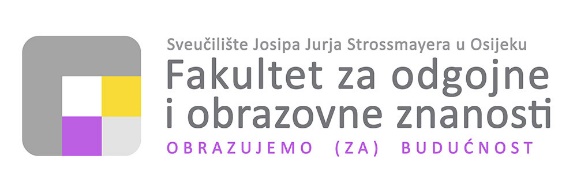 --------------------------------------------------------------------------------------------------------------------------------------------------------------------------------------------                              31000 Osijek, Ulica cara Hadrijana 10  +385 31 321 700 ▪ helpdesk@foozos.hr ▪ www.foozos.hr                               OIB: 28082679513 ▪ MB: 1404881 ▪ IBAN: HR0823600001103081122Potvrda mentora o provedenom postupku provjere izvornosti rada Ime i prezime studenta/ice:	JMBAG: Status studenta/ice:redoviti/izvanredniNaziv studija:sveučilišni prijediplomski studij/diplomski studij/integrirani prijediplomski i diplomski studijVrsta rada:	završni rad/diplomski radNaslov teme na hrvatskom jeziku:	Naslov teme na engleskom jeziku:Mentor/ica:Sumentor/ica:Datum predaje rada na provjeru:Datum provjere rada:Naziv datoteke:Broj znakova s prazninama:Podudarnost rada:Obrazloženje mentora/ice: (prema potrebi)Obrazloženje mentora/ice: (prema potrebi)DatumPotpis mentora/ice